Henfield Parish Council – Return to Normal FrameworkAPPENDIX A
Parish meeting schedule – Alert Level 2 and beyondHenfield Parish Council – via Zoom then meet monthly F2F in Henfield Hall when appropriatePAC continues via Zoom - F2F by exceptionOpen Spaces meet bi monthly (monthly when required) via  Zoom  - F2F by exceptionVillage Centre meet bi monthly (monthly when required) via Zoom  - F2F by exceptionFRC meet monthly via Zoom -  F2F  quarterly in Garden RoomMuseum meet quarterly via Zoom - F2F by exceptionJoint Commons meet bi monthly via Zoom - F2F by exceptionWorking Groups for all committees – via Zoom or less the 4 people F2F  in committee roomAPPENDIX BProposal for new look Parish Office – roughly to scale!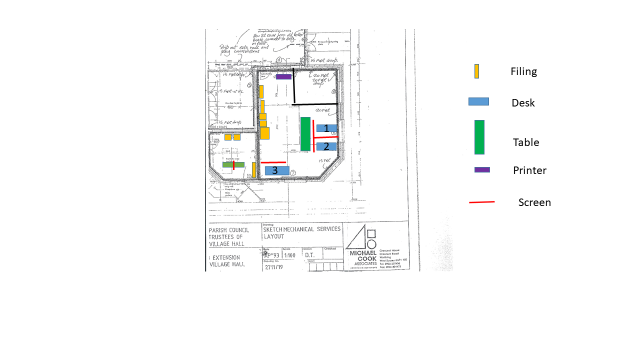 APPENDIX CRisk assessment before re opening after Covid 19 LockdownApplicable to Parish Office, Museum, Public Toilets, PlaygroundA COVID-19 risk assessment is a logical step by step process looking at each individual place, service or activity and identifying who uses them and the risks to these people when they do. It allows the council to identify and put in place additional measures so that it can meet the COVID-19 criteria of social distancing, cleanliness and hygiene.The key principles are:1. Carry out a separate assessment for every facility/open space to ensure a consistency of approach. 3. Identify the different users who will access the facility including the public, staff, contractors and visitors; you may also need to think about different age groups. For example, the toilet cleaner will face different risks in undertaking the work, to those who use the toilets, therefore the risk assessment must look at the needs of everyone who has access to the facility.4. The assessment must establish what actions could be taken to manage or mitigate the risk in order to ensure social distancing, cleanliness and hygiene.5. If there are precautions and solutions these must be recorded on the assessment and then be checked regularly.6. A record of each assessment must be kept together with the rationale for the final decision, review points for the future, inspection timetable and naming responsible individuals in each caseTo identify the risks to your own places and what steps may be possible to allow for safe distancing, cleanliness and hygiene.For each identified setting, you should:• Identify the hazards• Identify who may be at risk• Record what you have already done to manage the risk• Identify what further actions you can takeThe council should publish the risk assessments on its website together with a summary/decision notice which includes:• The measures put in place to allow a site to fully or partially reopen• The reasons why the site cannot reopen• The timetable for reviewing any decision• A contact number for questions or reporting any issues with the siteGovernment instructions on what is permitted to open  * updated when guidance changeshttps://www.gov.uk/government/publications/further-businesses-and-premises-to-close/further-businesses-and-premises-to-close-guidance#businesses-and-premises-that-must-remain-closedGovernment Alert LevelParish CouncilParish OfficeHPC OutdoorworkersHenfield4 – Pre 19 JuneSocial distancing continuesNo indoor gatheringsUsing Zoom:HPC?/AC meeting as normal via ZoomParish Office remote working – but reduced resources3 staff working others paid 80% of salaryUnlimited exerciseRetail - Only food, medical & essential items are open3NOWGradual relaxing of restrictions.  - Shielding eases 1/8/20HPC meetings to suit resources via Zoom (no meetings in August)Monitor staffing & work levels Footpaths etc. may need clearing due to limited useCheck condition of sports fieldsConsider Re open play areas Consider reopening of Public ToiletsConsider reopening of MuseumReview  Pandemic learning – Risk assessment for Parish Office return to office workingRisk assessment for other Council facilities see App CReview the real need for a public “ walk in” Parish Office facility Investigate providing an improved phone and online service (longer “opening” hours” via call forwarding and remote working) Consider using Face to Face (F2F) public discussion “by appointment” only.Draw up plan to convert the Reception into a small 2x2 person meeting facility to keep people and infection out of the main office.Re arrange main Office  to accommodate social distancing so that we can have 3 people working safely in the short term, See detail in App BReview the impact on the requirements of Parish Office job roles going forwardReview Parish Office workloads, responsibilities in light of “new normal”Email to litter pickers to confirm wellbeing & level of activityConsider changes to rounds to make social distancing easierManage works team tasks to follow social distancing2 people allowed in works van with windows openProvide face masks for outdoor workersMore of High Street openReturn to work for some businessSome HPC contractors workingLimited reopening of Henfield Hall and Leisure Centre?Henfield HelplineContinue as normal reduced hours (funded by HPC)Discussion to ascertain future  with interested partiesFollow Government guidance on easing  Shielding requirements to reduce Helpline resourceRelease volunteers Implement Helpline as a minimal presence2Minimal social distancingF2F Main Parish Council meeting with social distancing by hiring the main HallAll other committees to meet via Zoom * see proposed schedule  -  App A More use of working groups (max 4 people) to deal with main committee items/projectsImplement an office clean and ventilate office spaceReview software requirement’s for  remote working of the long term Parish Office no longer used for any Parish Council meetingsReview flexible working for all of our staff with in office working determined by need to access records.Flexibility in place if social             distancing re introducedMajority of litter pickers return to work 80% pay ceasedHigh Street re launchFewer High St shops, Daily life with some restrictionsHenfield HelplineHelpline functioning as community facility outside Covid 191New normalContinue use of Zoom for committee meetingsNeighbourhood plan referendumIncrease in CIL moniesRevaluate IDP needsParish Office remains non-public facing Move to more digital record keeping in line with legislation.(less paper records) Recognition event for village & volunteersProposal for Office re organisationProposal for Office re organisationProposal for Office re organisationReceptionMove old front deskRemove leaflet slotsTidy & clean areaMove HCP and Commons filling cabinets( and others) into receptionMove pigeonhole cupboard into receptionMain OfficeMove Admin desk to position 2Move spare pc desk to position 3Move one screen to end of desk 1 and 2Move one screen at 90 degree to 1& 2Move remaining screen between desk 3 and the doorMove printer as far away from Clerks door as possibleMove cemetery  filing cupboard to internal wallParish Office Logisticshttps://www.gov.uk/guidance/working-safely-during-coronavirus-covid-19/offices-and-contact-centres#offices-5-1Frequent cleaning of work areas and equipment between usesProvide hand sanitiser & paper towelsAscertain clear use and cleaning guidance for Hall toiletsFrequent cleaning of objects and surfaces that are touched regularly, such as door handles and keyboards ensure there are adequate disposal arrangements.Limiting or restricting use of high-touch items e.g. , printers Cleaning procedures for goods entering the officeAdditional Handsets so phones not shared https://www.argos.co.uk/product/5426713Use of new reception by appointment1or 2 rectangular table https://www.ryman.co.uk/tc-office-rectangular-table-1800-x-800mm?___store=ryman_uk_main_en_gb&nosto=nosto-page-category1Movable plastic screenhttps://www.ukpos.com/flat-pack-sneeze-screen?vat=2&gclid=EAIaIQobChMIh_fK5a_W6QIVGLLtCh20Lw3gEAQYASABEgK4rvD_BwE#sku:SNZ01-90&infinity=ict2~net~gaw~ar~433588598551~kw~~mt~~cmp~UKPOS%20%7C%20Shopping%20%7C%20Social%20Distancing%20%26%20Hygiene%20%5BHP%5DWhat are the hazards?Who might be harmed and how?What are you already doing to control the risks?What further action do you need to take to control the risks?Who needs to carry out the action?When is the action needed by?Done